Dátum:	_________________________																							  		  ________________________									          aláírásJELENTKEZÉSI LAP Executive MBA szakirányú továbbképzési szakMagyar nyelvűExecutive MBA szakirányú továbbképzési szakMagyar nyelvűSZEMÉLYES ADATOKNév: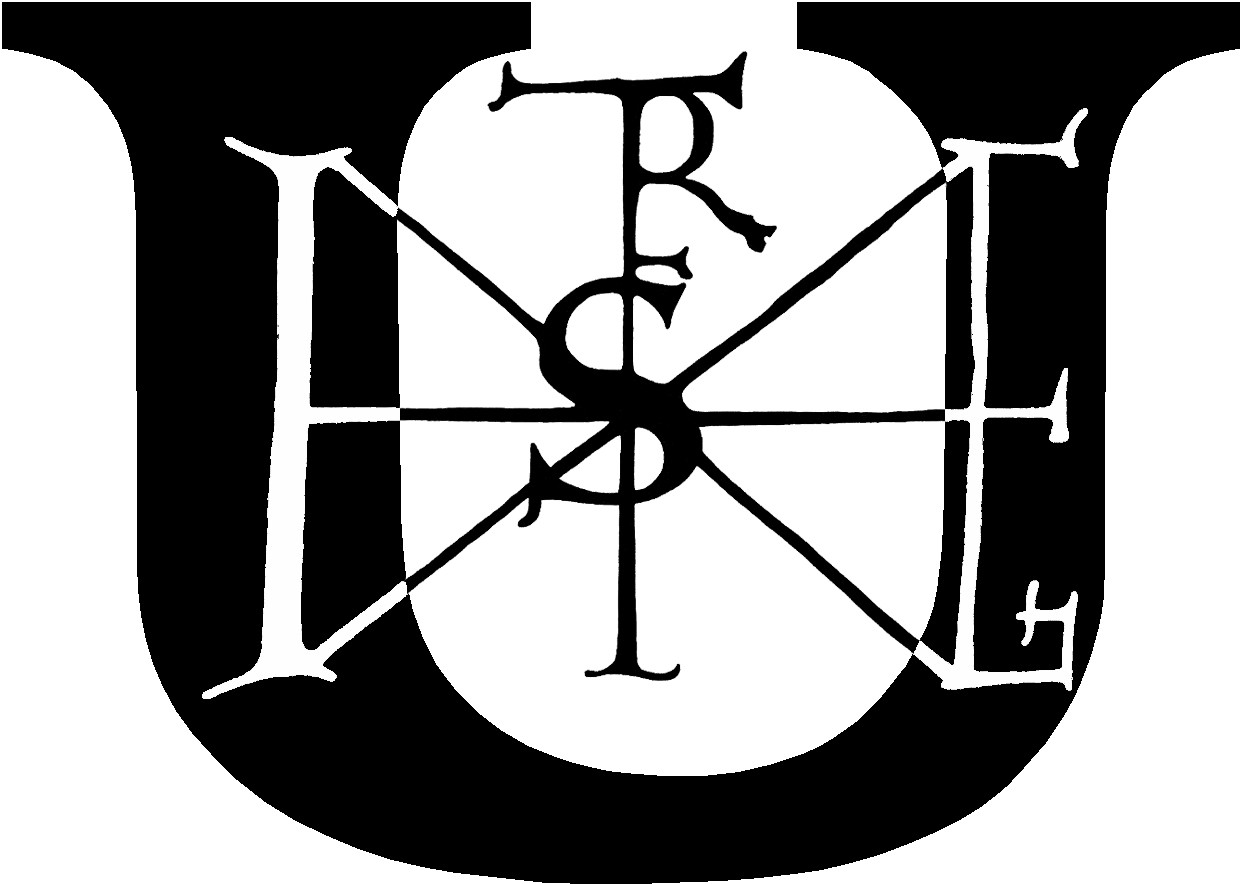 Születési hely, idő:Anyja neve:Állandó lakcím:Levelezési cím (ha különbözik):Telefonszám:E-mail:Főiskolai, egyetemi tanulmányok (diplomaszerzés éve, intézmény, szak, végzettség):MUNKAHELYI ADATOKMunkahely neve:Munkahely címe:Telefonszáma:Beosztása:A képzési költséget fizeti:                                                            Munkahely                Egyénileg                 Nyelvvizsga (nyelv, szint, típus, dátum): A tanulmányok megkezdésének feltétele az első szemeszterre vonatkozó költségtérítési díj beiratkozásig történő teljes befizetése.Tudomásul veszem, hogy sikertelen tanulmányok, vagy esetleges kimaradás esetén a befizetett költségtérítési díj visszafizetésére nincs lehetőség.